В соответствии с Жилищным кодексом Российской Федерации, постановлением Губернатора области от 23.01.2006  № 21 «Об утверждении Положения о государственной жилищной инспекции администрации Владимирской области» постановляю:1. Внести изменения в приложение к постановлению государственной жилищной инспекции администрации области от 01.06.2016 № 2-06-12                      «Об утверждении административного регламента предоставления государственной жилищной инспекцией администрации Владимирской области государственной услуги по лицензированию предпринимательской деятельности по управлению многоквартирными домами»:1.1. В раздел III «Состав, последовательность и сроки выполнения административных процедур, требования к порядку их выполнения, в том числе особенности выполнения административных процедур в электронной форме»:1.1.1. Абзац 4 пункта 3.7.4 после слов «юридических лиц,» дополнить словами «приказа (распоряжения) главного государственного жилищного инспектора Российской Федерации о назначении внеплановой проверки, выданного в соответствии с частью 4.2 статьи 20 настоящего Кодекса,». 2. Контроль за исполнением настоящего постановления оставляю за собой.3. Настоящее постановление вступает в силу со дня его официального опубликования.Заместитель начальника инспекции					     Е.А. Андреева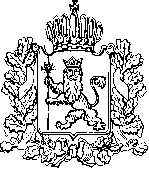 АДМИНИСТРАЦИЯ ВЛАДИМИРСКОЙ ОБЛАСТИГОСУДАРСТВЕННАЯ ЖИЛИЩНАЯ ИНСПЕКЦИЯ ПОСТАНОВЛЕНИЕ15 июня 2018 года                                	 	                          № 18-06-12 АДМИНИСТРАЦИЯ ВЛАДИМИРСКОЙ ОБЛАСТИГОСУДАРСТВЕННАЯ ЖИЛИЩНАЯ ИНСПЕКЦИЯ ПОСТАНОВЛЕНИЕ15 июня 2018 года                                	 	                          № 18-06-12 О внесении изменений в постановление государственной жилищной инспекции администрации Владимирской области от 01.06.2016 № 2-06-12 «Об утверждении административного регламента предоставления государственной жилищной инспекцией администрации Владимирской области государственной услуги по лицензированию предпринимательской деятельности по управлению многоквартирными домами»О внесении изменений в постановление государственной жилищной инспекции администрации Владимирской области от 01.06.2016 № 2-06-12 «Об утверждении административного регламента предоставления государственной жилищной инспекцией администрации Владимирской области государственной услуги по лицензированию предпринимательской деятельности по управлению многоквартирными домами»